О внесении в список избирателей при составлении списка избирателей для голосования на выборах в органы местного самоуправления Бейского района Республики Хакасия назначенных на единый день голосования 11 сентября 2022 года серии и номера паспорта или документа, заменяющего паспорт гражданина с использованием ГАС РФ «Выборы» В соответствии со статьей 7, частью 6 статьи 53 Закона Республики Хакасия от 8 июля 2011 года № 65-ЗРХ «О выборах глав муниципальных образований и депутатов представительных органов муниципальных образований в Республике Хакасия», руководствуясь постановлением Избирательной комиссии Республики Хакасия от 21 июля 2022 года № 15/144-8 «Об Инструкции по составлению, уточнению и использованию 
списков избирателей на выборах глав муниципальных образований, 
депутатов представительных органов муниципальных образований, местных референдумах в Республике Хакасия» территориальная избирательная комиссия Бейского района  постановила:1. 	При составлении списков избирателей для голосования на выборах в органы местного самоуправления Бейского района Республики Хакасия назначенных на единый день голосования 11 сентября 2022 года внести в список избирателей серию и номер паспорта или документа, заменяющего паспорт гражданина с использованием ГАС РФ «Выборы».Направить настоящее постановление в Избирательную комиссию Республики Хакасия и разместить в разделе «территориальная избирательная комиссия» на официальном сайте Бейского района Республики Хакасия в сети Интернет. Председатель комиссии					 	С.Н. МистратовСекретарь комиссии						          Т. Н. СлободчукРЕСПУБЛИКА ХАКАСИЯТЕРРИТОРИАЛЬНАЯ 
ИЗБИРАТЕЛЬНАЯ КОМИССИЯБЕЙСКОГО РАЙОНА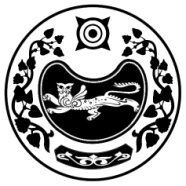 ХАКАС РЕСПУБЛИКАЗЫБЕЯ АЙМАOЫНЫA 
ОРЫНДАOЫТАБЫO КОМИССИЯЗЫХАКАС РЕСПУБЛИКАЗЫБЕЯ АЙМАOЫНЫA 
ОРЫНДАOЫТАБЫO КОМИССИЯЗЫПОСТАНОВЛЕНИЕ ПОСТАНОВЛЕНИЕ ПОСТАНОВЛЕНИЕ 16 августа 2022 годас. Бея№ 48/318-5